ДОКЛАД НА ТЕМУ:«Декоративно –прикладное  искусство в эстетическом развитии дошкольника »воспитатель Филимонова Юлия СергеевнаМБДОУ «Центр развития ребенка – детский сад № 146»                                                                                                                г. Воронеж В современных условиях развивающегося информационного общества особенно актуальной становится проблема сохранения системы ценностей традиционного общества. В условиях глобализации и информатизации социума происходит трансформация всей культуры, ее защитного пояса и ядра. Это значит, что в новых формах культуры информационных исчезает основа, на которую человек традиционного общества ориентировался, с помощью которой он социализировался и развивался. Одним из важнейших ориентиров в традиционной культуре всегда было искусство как важнейшая составляющая эстетики. Сегодня эстетика приобретает статус самостоятельной науки. Художественно-эстетическое воспитание является механизмом социализации личности наравне с образованием и обучением. В информационной культуре данные составляющие растворяются в наборе разрозненных стилей, форм художественной деятельности. Современному молодому человеку становится все сложнее понять, что такое классическая красота, соответствующая законам мироздания. Именно поэтому сохранение классических основ художественно-эстетического воспитания является сегодня базой для разработки педагогических технологий нового поколения.Одна из важнейших задач воспитания маленького ребенка – это развитие его ума, формирование таких мыслительных умений и способностей, которые позволяют легко осваивать новое. На решение этой задачи и должны быть направлены содержание и методы подготовки мышления дошкольника к школьному обучению.Эти задачи реализуются в процессе разнообразных видов детской деятельности: игровой, учебной, художественной, двигательной, трудовой.Одним из видов детской деятельности является раздел «художественно-эстетического воспитания». Этот раздел включает ознакомление детей с искусством, эстетику развивающей среды, изобразительную деятельность (рисование, лепка, аппликация), культурно – досуговую деятельность, конструирование и ручной труд, музыкальное воспитание.Реализация задач художественно-эстетического воспитания наиболее оптимально будет осуществляться при следующих условиях:- Максимальный учет возрастных и индивидуальных особенностей детей.- Основой художественно-эстетического воспитания является искусство и окружающая жизнь.- Взаимосвязь художественно-творческой деятельности самих детей с воспитательно - образовательной работой, дающей разнообразие для развития восприятия, образных представлений, воображения и творчества.- Интеграция различных видов искусства и разнообразных видов художественно-творческой деятельности, способствующая более глубокому эстетическому осмыслению действительности, искусства и собственного художественного творчества; формированию образных представлений, образного ассоциативного мышления и воображения.- Уважительное отношение к результатам творчества детей, широкого включения их произведений в жизнь дошкольного образовательного учреждения.- Вариативность содержания, форм и методов работы с детьми по разным направлениям эстетического воспитания.- Обеспечение преемственности в художественно-эстетическом воспитании между всеми возрастными группами детского сада, а также между детским садом и начальной школой.- Тесная взаимосвязь и взаимодействие детского сада с семьёй.Неоценимое значение в эстетическом воспитании имеет искусство, как классическое, так и народное. Оно должно входить в жизнь детей с раннего возраста. В дошкольном учреждении произведения искусства используются в трех направлениях.Широкая опора на региональный материал, его специфику: природу, искусство – как классическое, так и народное. Знакомство с современным искусством и его творцами, работающими в поселке, городе, крае. Познание детьми достопримечательностей, их окружающих, знаменательных событий.- Первое направление – искусство, в том числе народное, включается в повседневную жизнь детей как неотъемлемая часть эстетической среды. Так на занятиях и вне их может звучать музыка, а произведения изобразительного искусства используются в оформлении дошкольного учреждения.- Второе направление – искусство составляет содержание образования: детей знакомят с разными видами искусства, с событиями, явлениями, объектами, раскрываемыми художниками, музыкантами, писателями и поэтами в их произведениях; с выразительными средствами, позволяющими создавать яркие образы действительности.- Третье направление – искусство используется в разных видах художественной деятельности, служит развитию детского художественного творчества. Образы искусства являются эталоном прекрасного.Цель художественного воспитания – эстетическое и художественное развитие детей дошкольного возраста.Ознакомление с искусством в детском саду начинается с раннего возраста, и продолжается на протяжении всего дошкольного детства.Задача художественного воспитания – развитие художественного восприятия, чувств и эмоций, воображения, мышления, памяти, речи: приобщение к элементарным знаниям в области искусства; формирование интереса к произведениям искусства; развитие творческих способностей детей в разных видах художественного творчества; формирование основ художественно- эстетической культуры личности.Содержание художественного воспитания включает, в том числе знания и умения в области народного искусства, знакомство с фольклором, изделия художественных промыслов, народным костюмом.Постепенно диапазон народных художественных промыслов расширяется.Для восприятия и понимания детям наиболее доступны народная игрушка (филимоновская , богородская, дымковская, каргопольская), народные игрушки – забавы (пирамидка, грибок, матрешка), с которыми дети легко могут действовать, а также народные детские песенки, песенки – потешки , хороводы, народные игры и т.д. На занятиях по ознакомлению с народным искусством, во второй его части - после рассказа и показа, воспитатель предоставляет детям возможность заняться продуктивной деятельностью: украсить бумажные игрушки, чашки, ложки, костюм в соответствии с особенностями какого-либо промысла; можно изготовить подарки и расписать их.Знакомство с видами искусства можно разбить на следующие этапы:- Общее знакомство с видами искусства (показ, слушание произведений или исполнение их взрослым, детьми; выделение основного средства выразительности, например звука, слова, движения, цвета).- Рассказ об истории возникновения того или иного вида искусства.- Рассказ о материалах и предметах, использующихся для создания образа, их показ.- Показ работ данного вида искусства (показ отличительных особенностей).- Знакомство с работами разных авторов, творивших в одном и том же виде искусства.- Сравнение разных работ искусства, выделение особенностей изображения предметов и явлений в разных видах искусства.- Подведение детей к выделению работ искусства в окружающем мире; объяснение необходимости их сохранения и бережного отношения к ним.Таким образом, ознакомление с искусством начинается с отдельных его видов и жанров, наиболее доступных детям, с реализации способностей детей в разных видах творческой деятельности. По мере расширения знаний об искусстве детей учат сравнивать работы одного Ии разных жанров, а также работы разных видов искусства. Завершается работа формированием понятия «искусство» как отражения окружающего мира в художественных образах.Знакомство детей с дымковской, филимоновской игрушкой обогатит их представления о прекрасном и вызовет интерес к украшению предметов, поэтому следует побудить их любоваться игрушкой, а также обращать внимание на яркие цветовые образы, причем не только в народной игрушке, но и на картинках, иллюстрациях. Детей учат украшать различные силуэты, например: юбку дымковской барышни, платочек, варежки, чашки и т.д. Для росписи доступными им элементами дымковской техники (линии, точки, пятнышки, клетки).Вначале нужно показать детям несколько разных дымковских фигурок . Вместе с ними рассмотреть их, определить их характерные особенности (белый фон, яркие, разноцветные узоры),  составные части узора (линии широкие и тонкие, прямые и волнистые, пятнышки, точки, клеточки, кольца, круги и т.д.).  Затем детей следует познакомить с филимоновской  росписью, научить выделять её особенности (роспись по белому фону зелеными, красными и золотыми елочками, линиями, солнышками и др.). Целесообразно предоставлять детям возможность оформлять силуэты предметов быта (посуды, одежды и т.д.).С целью развития декоративного творчества в старшей группе нужно продолжать знакомить дошкольников с изделиями народного искусства, углублять их знания, создавать изображения по мотивам народной декоративной росписи (цветовой строй, элементы композиции), добиваясь разнообразия используемых элементов и тщательности исполнения. Для этого при рассматривании росписи надо обращать внимание детей на ранее не замечаемые ими элементы. Их знакомят с городецкой росписью, её цветовым решением. По мере освоения городецкой росписи можно начать знакомить детей хохломской росписью.На основе всей предшествующей работы к этому возрасту они уже способны не только воспринимать произведения народного декоративно-прикладного искусства, но и создавать собственные по мотивам росписей того или иного промысла в последовательности. Для освоения и творческого воплощения (для передачи в изобразительной деятельности) детям доступны такие промыслы, как хохломская, жостовская, городецкая, гжельская роспись и др.Дети могут создавать декоративные композиции в рисунке, лепке, аппликации ,как по мотивам народных промыслов, так и по собственному замыслу. Им надо дать понять, что при создании декоративных композиций можно использовать глину, бересту, бумагу, ткань, дерево, стекло, металл и другие материалы. Это развивает представление детей о народном декоративно-прикладном искусстве в целом, художественный вкус, эстетические интересы. Создание декоративных изделий способствует развитию чувства формы, цвета, ритма, композиции; позволяет понять выразительные средства народных промыслов, их специфику.Умение видеть и ценить красоту вокруг себя – это не врожденное качество, а навык, который формируется путем упорядоченной и систематической работы. Используя методы эстетического воспитания младших и старших дошкольников, можно помочь ребенку увидеть мир по-настоящему ярким и незабываемым.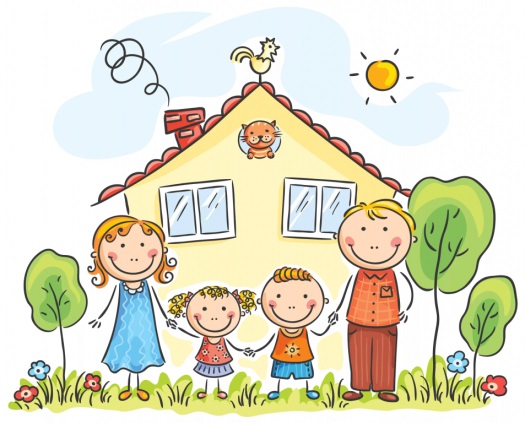 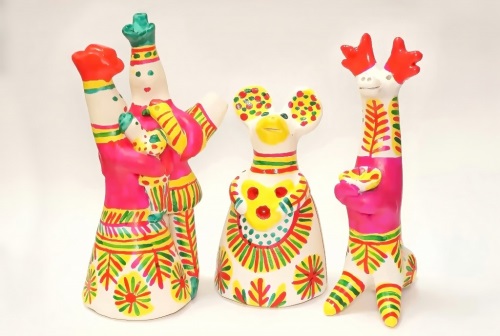 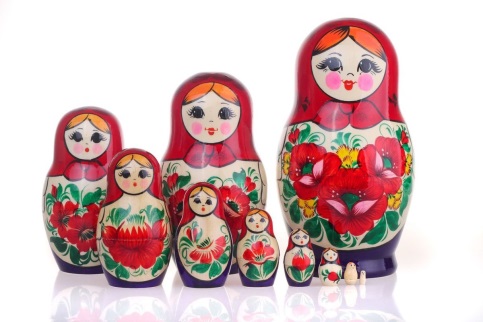 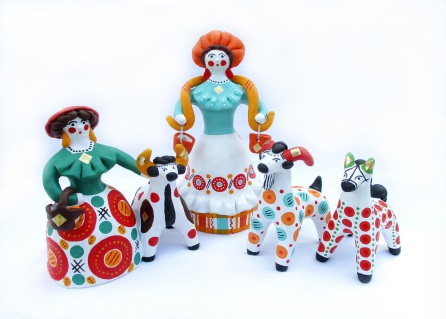 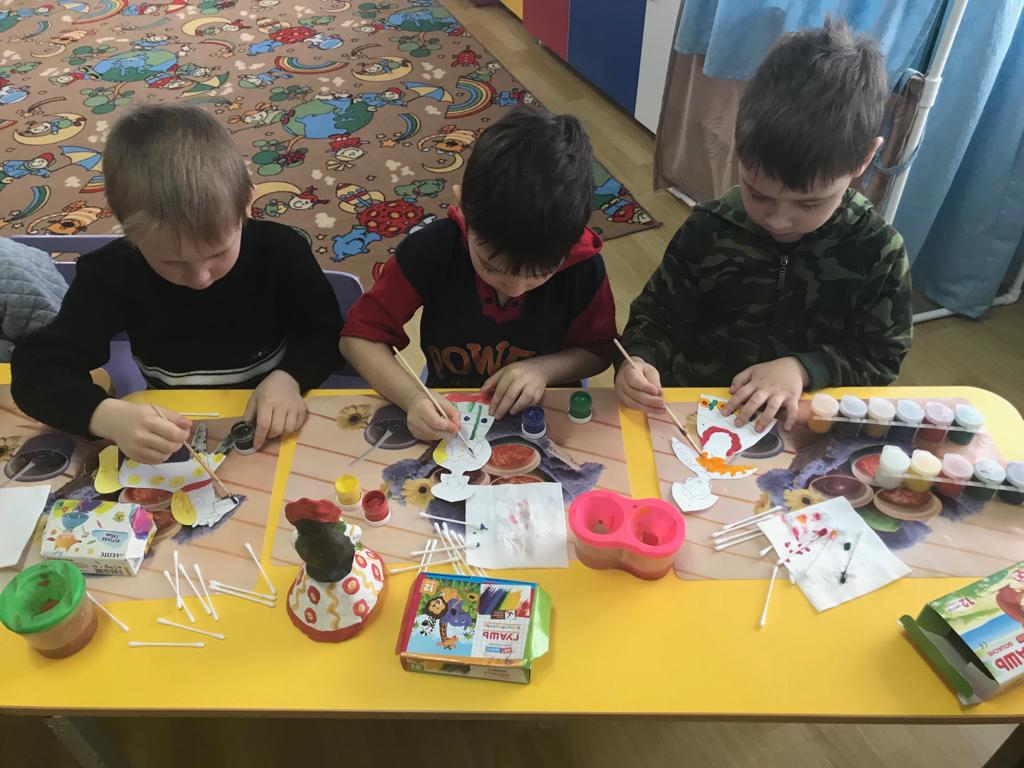 Знакомить с декоративно – прикладным искусством можно начинать со второй младшей группы (3 - 4 года). Дети этого возраста могут рисовать, лепить отдельные предметы, создавать аппликации из готовых форм, передавать несложный сюжет, украшать силуэт предмета, вырезанного воспитателем из бумаги (дымковская игрушка, чашка, блюдце).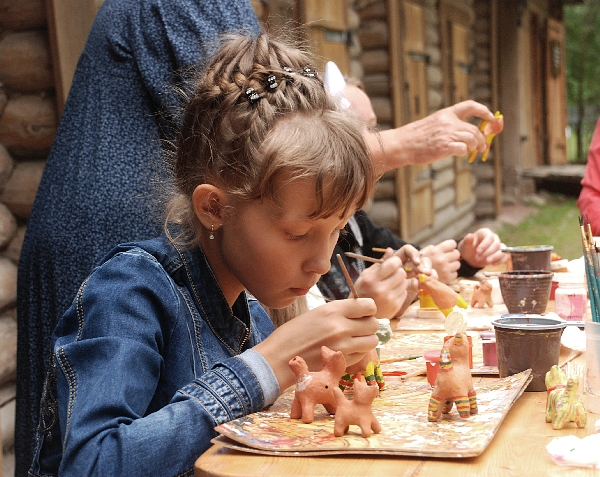 Детей пятого года жизни продолжают знакомить с изделиями народного искусства: дымковской, филимоновской игрушкой, городецкой росписью. Они уже способны не только воспринимать роспись, цветовой строй, композицию, элементы узора, но и сами рисовать простые элементы, украшать самостоятельно вылепленные игрушки или вырезанные педагогом из бумаги силуэты.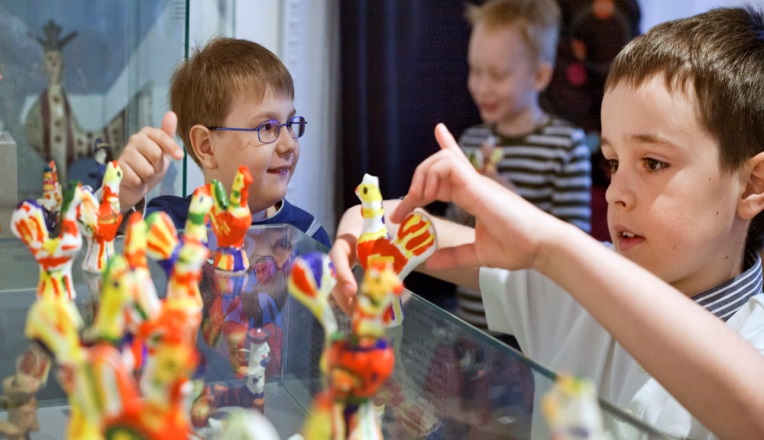 На занятиях по декоративно – прикладной деятельности в подготовительной группе следует продолжать формировать у детей представление об искусстве народных мастеров.